Академия управления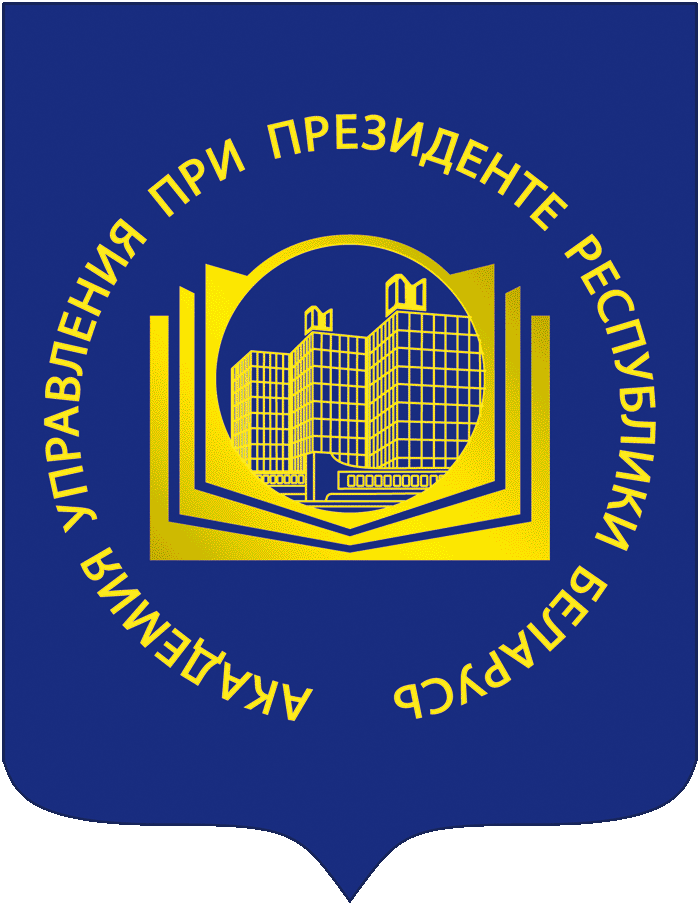 при Президенте Республики БеларусьНаучно-исследовательский институт 
теории и практики государственного управленияПУТЕВОДИТЕЛЬ ПО ГОСУДАРСТВЕННОЙ СЛУЖБЕМинск 2020содержаниеВВЕДЕНИЕ	4РАЗДЕЛ 1.  ОБЩИЕ СВЕДЕНИЯ  О РЕСПУБЛИКЕ БЕЛАРУСЬ	6РАЗДЕЛ 2.  ГОСУДАРСТВЕННАЯ КАДРОВАЯ ПОЛИТИКА	7РАЗДЕЛ 3.  ОСНОВЫ ГОСУДАРСТВЕННОЙ СЛУЖБЫ	8РАЗДЕЛ 4.  ПОДГОТОВКА, ПЕРЕПОДГОТОВКА, СТАЖИРОВКА  И ПОВЫШЕНИЕ КВАЛИФИКАЦИИ ГОСУДАРСТВЕННЫХ СЛУЖАЩИХ  В АКАДЕМИИ УПРАВЛЕНИЯ  ПРИ ПРЕЗИДЕНТЕ РЕСПУБЛИКИ БЕЛАРУСЬ	10РАЗДЕЛ 5.  СПРАВОЧНАЯ ИНФОРМАЦИЯ	11РАЗДЕЛ 6.  НОВОСТИ ГОСУДАРСТВЕННЫХ ОРГАНОВ  И РЕСПУБЛИКАНСКИХ СМИ	12РАЗДЕЛ 7.  ОБРАТНАЯ СВЯЗЬ	13ДЛЯ ЗАМЕТОК	14ВВЕДЕНИЕПоступление на государственную службу и процесс ее прохождения – не просто совокупность действий определенного гражданина. Это – сложно структурированная система общественных отношений, предполагающая наличие специальных процедур, легальных барьеров, а также мер по защите интересов общества, государства и отдельных граждан.Любое лицо, заинтересованное в поступлении на государственную службу и в ее прохождении, должно осознавать ее характер, содержание, сложности и преимущества, а также ответственность государственного служащего перед государством и обществом. Современная учебная и справочная литература, иные информационные ресурсы зачастую не содержат информации о различных аспектах института государственной службы, сконцентрированной в едином источнике, который бы позволял наиболее доступно донести такие сведения до заинтересованных граждан и организаций. В основе Путеводителя по государственной службе – идея создания своеобразного «помощника» потенциальному государственному служащему, позволяющего одновременно формировать объективное представление о государственной службе, оказывать методическую и информационную поддержку государственным служащим, упростить работу кадровых служб государственных органов и организаций. Данный путеводитель представляет собою разработку Научно-исследовательского института теории и практики государственного управления Академии управления при Президенте Республики Беларусь (НИИ ТПГУ), осуществленную в рамках проведенных в 2019 году научных исследований по теме «Модель кадровой политики в условиях цифровой трансформации Республики Беларусь».Разработка путеводителя преследовала следующие цели:1. создание эффективного инструмента предоставления информации о государственной службе и сопутствующим ей институтам, основанного на сочетании информационно-коммуникационных и коммуникативных технологий;2. создание механизма одновременного использования информационных ресурсов Академии управления и государственных органов и организаций для реализации целей и задач государственной кадровой политики;3. интегрирование результатов образовательной, научной, научно-технической и инновационной Академии управления в процессы реализации государственной кадровой политики.Путеводитель призван решать следующие задачи: 1. содействовать правовому просвещению граждан в части формирования у заинтересованных лиц представления о порядке и условиях осуществления государственной службы в Республике Беларусь в условиях цифровизации; 2. повышать эффективность кадровой работы в государственных органах и организациях; 3. способствовать повышению престижа государственной службы и управленческого образования.Путеводитель адресован широкому кругу потребителей.Порядок пользования путеводителем:на бумажном носителе – использовать установленную на смартфоне одну из программ «QR сканер» (отдельную либо встроенную в мессенджер Viber); в открывшемся в браузере меню раздела путеводителя перейти к источникам информации по соответствующим ссылкам;в электронном виде – в формате Word перейти к разделам; подвести курсор к гиперссылке; одновременно нажать клавишу Ctrl и левую кнопку мыши.ПУТЕВОДИТЕЛЬ РАЗДЕЛ 1. 
ОБЩИЕ СВЕДЕНИЯ 
О РЕСПУБЛИКЕ БЕЛАРУСЬhttp://gg.gg/ob_sved    ПУТЕВОДИТЕЛЬ РАЗДЕЛ 2. 
ГОСУДАРСТВЕННАЯ КАДРОВАЯ ПОЛИТИКА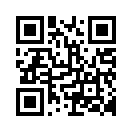 http://gg.gg/gos_kpПУТЕВОДИТЕЛЬ РАЗДЕЛ 3. 
ОСНОВЫ ГОСУДАРСТВЕННОЙ СЛУЖБЫПУТЕВОДИТЕЛЬ 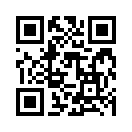 http://gg.gg/osn_gsПУТЕВОДИТЕЛЬ РАЗДЕЛ 4. 
ПОДГОТОВКА, ПЕРЕПОДГОТОВКА, СТАЖИРОВКА 
И ПОВЫШЕНИЕ КВАЛИФИКАЦИИ ГОСУДАРСТВЕННЫХ СЛУЖАЩИХ 
В АКАДЕМИИ УПРАВЛЕНИЯ 
ПРИ ПРЕЗИДЕНТЕ РЕСПУБЛИКИ БЕЛАРУСЬ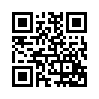 http://gg.gg/podgotovka ПУТЕВОДИТЕЛЬ РАЗДЕЛ 5. 
СПРАВОЧНАЯ ИНФОРМАЦИЯ 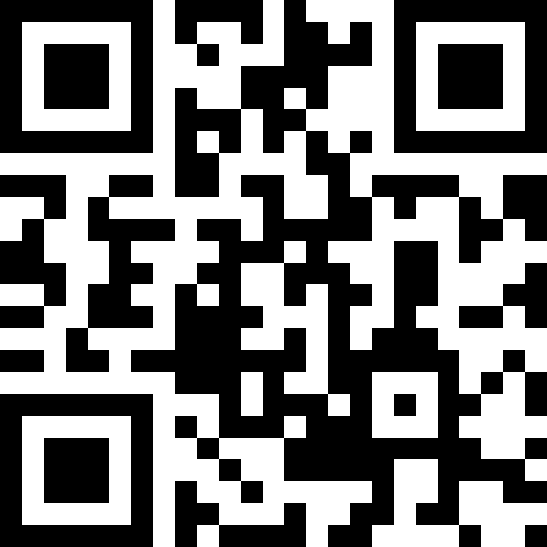 http://gg.gg/spravkaПУТЕВОДИТЕЛЬ РАЗДЕЛ 6. 
НОВОСТИ ГОСУДАРСТВЕННЫХ ОРГАНОВ 
И РЕСПУБЛИКАНСКИХ СМИ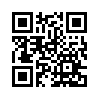 http://gg.gg/inform_resursПУТЕВОДИТЕЛЬ РАЗДЕЛ 7. 
ОБРАТНАЯ СВЯЗЬ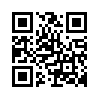 http://gg.gg/gos_qaДЛЯ ЗАМЕТОКНаучно-исследовательский институт теории и практики государственного управления (НИИ ТПГУ) является структурным подразделением Академии управления при Президенте Республики Беларусь без права юридического лица, осуществляющим научную, инновационную, информационно-аналитическую, консультационную и иную деятельность, направленную на выполнение задач Академии управления в соответствии с законодательством Республики Беларусь. НИИ ТПГУ функционирует на основании свидетельства об аккредитации Академии управления в качестве научной организации от 27 декабря 2017 г. № 190.Деятельность НИИ ТПГУ регулируется Уставом Академии управления при Президенте Республики Беларусь и Положением о Научно-исследовательском институте теории и практики государственного управления.Основные задачи НИИ ТПГУ:– осуществление научной и инновационной деятельности в целях совершенствования государственного управления, государственной кадровой политики и государственной службы, деятельности в сфере идеологии белорусского государства, образовательного процесса в области подготовки, переподготовки, стажировки и повышения квалификации кадров в сфере управления;– оказание консультационных услуг по вопросам государственного управления, государственной кадровой политики, государственной идеологии по заявкам государственных органов и иных организаций;– развитие международного сотрудничества с зарубежными научными, общественными и иными организациями в области подготовки, переподготовки, стажировки и повышения квалификации кадров в сфере управления;– иные задачи в пределах компетенции, определенной законодательством. 1.1Основная информация о Республике Беларусь:– Конституция Республики Беларусь– Краткие сведения о белорусском государстве– Официальный сайт Республики Беларусь – Цели устойчивого развития Республики Беларусь– Статистический сборник «Беларусь в цифрах»1.2Административно-территориальное устройство страны1.3Основные направления внутренней и внешней политики1.4Республиканские органы государственного управления1.5Местное управление и самоуправление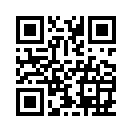 2.1Понятие и общая характеристика государственной кадровой политики2.2Концепция государственной кадровой политики Республики Беларусь2.3Кадровая политика в системе государственного управления2.4Кадровые реестры государственных должностей3.1Что такое государственная служба3.2Кто является государственным служащим3.3Порядок поступления на государственную службу3.4Основания для отказа в приеме на государственную службу3.5Что такое квалификационный экзамен для лиц, впервые поступающих на государственную службу3.6Перечень вопросов для квалификационного экзамена для лиц, впервые поступающих на государственную службу3.7Можно ли самостоятельно пройти пробное (предварительное) тестирование для подготовки к квалификационному экзамену для лиц, впервые поступающих на государственную службу3.8Пособие по подготовке к сдаче квалификационного экзамена для лиц, впервые поступающих на государственную службу4.1Указ Президента Республики Беларусь 
от 16 сентября 2019 г. № 343 «О деятельности Академии управления при Президенте Республики Беларусь»4.2Официальный сайт Академии управления при Президенте Республики Беларусь 4.3Информация для поступающих в Академию управления при Президенте Республики Беларусь4.4Информация для обучающихся в Академии управления при Президенте Республики Беларусь4.5Издания Академии управления при Президенте Республики Беларусь5.1Государственные органы и организации Беларуси5.2Национальный реестр правовых актов Республики Беларусь5.3Национальный фонд технических нормативных правовых актов Республики Беларусь5.4Единый портал электронных услуг5.5Сведения о банках и небанковских кредитно-финансовых организациях, действующих на территории Республики Беларусь, их филиалах5.6Единый государственный регистр юридических лиц и индивидуальных предпринимателей 5.7Политические партии, общественные объединения и другие некоммерческие организации 5.8Материалы к единым дням информирования населения6.1Официальный интернет-портал Президента Республики Беларусь6.2Официальный сайт Совета Республики Национального собрания Республики Беларусь6.3Официальный сайт Палаты представителей Национального собрания Республики Беларусь6.4.Официальный сайт Конституционного Суда Республики Беларусь6.5Официальный сайт Верховного Суда Республики Беларусь6.6Официальный сайт Совета Министров Республики Беларусь 6.7Официальный сайт Белорусского телеграфного агентства (БЕЛТА)6.8Видеоматериалы Белтелерадиокомпании6.9Материалы СМИ издательского дома «Беларусь сегодня»7.1Задать вопрос7.2Оставить отзыв о работе путеводителя «В помощь поступающему на государственную службу»Примечание: Ваши вопросы и отзывы поступят на 
e-mail: gsputevoditel.aupprb@gmail.com 